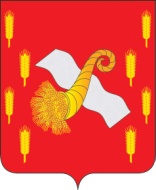 РОССИЙСКАЯ ФЕДЕРАЦИЯОРЛОВСКАЯ ОБЛАСТЬАдминистрация Новодеревеньковского районаПОСТАНОВЛЕНИЕот 14.11.2016 г.                                                                              №231Об итогах трудового соперничества сельскохозяйственныхи перерабатывающих предприятий района  	Рассмотрев представления трудовых коллективов об итогах трудового  соревнования  на уборке урожая зерновых, вспашке зяби,  надоя молока от каждой коровы, перевозок сельскохозяйственных грузов, переработки сельскохозяйственных продукции ПОСТАНОВЛЯЮ:Признать лучшими:  Сельскохозяйственными предприятиями с вручением Почетной грамоты администрации района:  -  обособленное предприятие  общества с ограниченной ответственностью  «Истоки» за наивысший намолот зерновых культур  (29937  тонн);  -  Главу крестьянского (фермерского) хозяйства Солопова Геннадия Евгеньевича   за наивысшую урожайность зерновых культур ( 37ц с 1 га);1.2. Специалистами с вручением Почетной грамоты администрации района  за многолетний добросовестный труд, достижение высоких производственных показателей и в связи с профессиональным праздником – Днем  работника сельского хозяйства и перерабатывающей промышленности:   -  Панина Владимира Алексеевича – главного агронома обособленного    предприятия «Рассвет» общества с ограниченной ответственностью  «Орел - Агро-Продукт»;   -  Потапову Екатерину Анатольевну – ведущего ветеринарного врача бюджетного учреждения Орловской области «Орловский ветеринарный  центр» Новодеревеньковского филиала;  -  Толмачеву Галину Дмитриевну – агронома Новодеревеньковского отдела филиала федерального государственного бюджетного учреждения «Россельхозцентр» по Орловской области;1.3.  Комбайнерами с вручением Почетной  грамоты администрации района: - на комбайне «Нью Холланд»Соломатина Андрея Васильевича – комбайнера  общества с ограниченной ответственностью «Авангард-Агро-Орел». намолотившего 2679 тонн зерна;- на комбайне «Акрос» Кузьмина Владимира Ивановича – комбайнера обособленного предприятия  общества с ограниченной ответственностью  «Истоки», намолотившего 4000 тонн зерна; - на комбайне «Вектор» Мягкова Александра Николаевича – комбайнера федерального государственного  бюджетного научного учреждения Шатиловская СХОС Всероссийского научно-исследовательского института зернобобовых и крупяных культур»  намолотившего 504 тонны  зерна; 1.4. Водителями на перевозке зерна по маршруту «поле-ток» с вручением Почетной грамоты администрации района:- Калугина Михаила Евгеньевича – водителя общества с ограниченной ответственностью «Авангард-Агро-Орел», перевезшего на Камазе по маршруту поле-ток 4556 тонн зерна;-  Минаева Сергея Петровича – водителя обособленного предприятия общества с ограниченной ответственностью  «Истоки», перевезшего на Камазе по маршруту поле-ток 3600  тонн зерна;- Алдохина Виктора Семеновича – водителя федерального государственного  бюджетного научного учреждения Шатиловская СХОС Всероссийского научно-исследовательского института зернобобовых и крупяных культур»,  перевезшего  на автомашине Зил  по   маршруту поле-ток  550 тонн   зерна,1.5. Водителями,  обеспечившими проведение  уборочных работ с вручением Почетной грамоты администрации района:- Чекулаева Александра Феликсовича – водителя структурного подразделения «Хомутовское» закрытого акционерного общества «Орелагроюг», перевезшего 13886 тонн зерна;- Пряжникова Алексея Михайловича – водителя  общества с ограниченной ответственностью «Шацк Золотая Нива», перевезшего по маршруту ток-элеватор 6300 тонн зерна. 1.6. Механизаторами по подготовке почвы под  сев  зерновых культур с вручением Почетной грамоты администрации района:- Чечекина Вадима Александровича – механизатора общества с ограниченной ответственностью «Шацк Золотая Нива», на тракторе Джон Дир, подготовившего почвы по сев на площади 3800 га;- Лобова Виктора Николаевича – механизатора обособленного    предприятия «Рассвет» общества с ограниченной ответственностью  «Орел-Агро-Продукт»,  на тракторе Кейс, подготовившего почвы по сев на площади 2624  га;- Семина Сергея Андреевича – механизатора  общества с ограниченной ответственностью «Богоявленское» на тракторе Акросс, подготовившего почвы по сев на площади 1546 га;1.7. Механизаторами,  обеспечившими проведение комплекса весенне-полевых работ  с вручением Почетной грамоты администрации района:- Лукина Юрия Алексеевича – механизатора общества с ограниченной ответственностью «Шацк Золотая Нива», обработавшего гербицидами 3200 га посевов зерновых культур;- Ченцова Владимира Николаевича – механизатора структурного подразделения «Хомутовское» закрытого акционерного общества «Орелагроюг», обработавшего гербицидами 4597 га посевов;- Семенова Владимира Александровича –  механизатора общества с ограниченной ответственностью «Богоявленское», внесшего удобрения и средства защиты на площади 5887 га;- Вишнякова Евгения Александровича – механизатора общества с ограниченной ответственностью «Залегощь Агро», внесшего удобрения и средства защиты на площади 1168 га;	 1.8.Механизаторами, обеспечившими проведение сева с вручением Почетной грамоты администрации района:  - Попова Николая Васильевича – механизатора обособленного предприятия общества с ограниченной ответственностью  «Истоки», посеявшего на тракторе Джон Дир  3700 гектаров;- Полухина Игоря Васильевича – механизатора обособленного    предприятия «Рассвет» общества с ограниченной ответственностью  «Орел-Агро-Продукт»,  посеявшего на тракторе МТЗ -82     2567  гектаров;- Тарасова Сергея Семеновича - механизатора общества с ограниченной ответственностью «Авангард-Агро-Орел», посеявшего 850 га зерновых культур;- Петелина Ивана Васильевича – механизатора общества с ограниченной ответственностью «Залегощь Агро», посеявшего 762 га сахарной свеклы.  1.9.  Механизаторами, на вспашке и внесении удобрений с вручением Почетной грамоты администрации района:  - Демичева Сергея Анатольевича – механизатора структурного подразделения «Хомутовское» закрытого акционерного общества «Орелагроюг», вспахавшего 833 га;- Стаброва Юрия Ивановича - механизатора открытого акционерного общества «Новодеревеньковсксельхозтехника», вспахавшего на тракторе Т-150  210 га;- Аброськина Ивана Васильевича - механизатора общества с ограниченной ответственностью «Залегощь Агро», за внесение удобрений на площади 1606 га. 2.0. По получению приплода молодняка, увеличению поголовья крупного      рогатого скота с вручением Почетной грамоты администрации района:- Платонова Сергея Ивановича – скотника федерального государственного  бюджетного научного учреждения Шатиловская СХОС Всероссийского научно-исследовательского института зернобобовых и крупяных культур», обеспечившего среднесуточный привес крупного рогатого скота 650 гр. 2.1. Специалистами перерабатывающей  отрасли и обслуживающих производств с вручением Почетной грамоты администрации района :- Быковского Александра Дмитриевича – водителя  общества с ограниченной ответственностью «Новодеревеньковский пищекомбинат» за добросовестный труд;- Носова Николая Владимировича – рабочего  общества с ограниченной ответственностью рыбоперерабатывающего завода «Полюс» за добросовестный труд. 2.2.  Наградить Почетной  грамотой   администрации района :- Копаева Юрия Алексеевича – члена крестьянского (фермерского) хозяйства «Копаев И.А.» ;-  Быковскую Людмилу Александровну – главу крестьянского (фермерского) хозяйства «Быковская Л.А.»;- Фролова Андрея Васильевича – механизатора крестьянского (фермерского) хозяйства «Пушинино»;  - Головина Сергея Николаевича -  учащегося  3 курса 1  группы Новодеревеньковского филиала БОУООСПО «»Ливенский строительный техникум»  за успешное овладение профессией. 2.3. Наградить   Почетной лентой   «Ветеран труда» :    -  Горбунова Александра Николаевича – механизатора колхоза  «Золотой колос», награжден орденом Трудовой Славы (1986 г); - Папонову Светлану Степановну - бригадира полеводческой бригады совхоза «Судбищенский»;-  Фомина Ивана Ивановича  - агронома-семеновода колхоза им Ленина, награжден орденом «Знак Почета» (1986 г); - Борзенкова Николая Афанасьевича – механизатора совхоза «Дубы», награжден орденом  Знак Почета; - Жигалова Вячеслава Алексеевича – директора структурного подразделения «Глебовское» Агрофирмы «Восток»; - Борисову Валентину Петровну – бригадира молочно – товарной фермы совхоза «Паньковский»; - Петрунина Владимира Алексеевича, председателя колхоза им. Ленина, совхоза «Суры», председатель Райисполкома, награжден орденом Трудового Красного Знамени; - Наумова Ивана Андреевича – водителя колхоза им. Чапаева, награжден знаком «Ударник коммунистического труда».-Дорофеева Павла Степановича – ветерана труда, награжден грамотой Министерства сельского хозяйства, отличник социалистического соревнования Российской Федерации;- Трубицина Валентина Ивановна –ветеран труда, главный бухгалтер СПК Благодать.  2.4. За оказанную помощь в расчистке автомобильных дорог в населенных пунктах, своевременность, оперативность, ответственность и в связи с  праздником «День работников сельского хозяйства и перерабатывающей промышленности» наградить Благодарственными письмами администрации Новодеревеньковского района следующих руководителей: - Генерального директора общества с ограниченной ответственностью «Истоки» Живолупа Александра Сергеевича; - Директора обособленного подразделения общества с ограниченной ответственностью «Истоки» Матвеичева Сергея Васильевича; - Генерального директора общества с ограниченной ответственностью «Авангард-Агро-Орел» Летягина Евгения Анатольевича; - Директора СХП «Новодеревеньковское 1» общества с ограниченной ответственностью «Авангард-Агро-Орел» Соловова Ивана Васильевича; - Генерального директора закрытого акционерного общества «Орелагроюг» Баранова Владимира Александровича; - Директора структурного подразделения «Хомутовское» закрытого акционерного общества «Орелагроюг» Сидорина Юрия Алексеевича; - Генерального директора общества с ограниченной ответственностью «Шацк Золотая Нива» Гучка Владимира Владимировича; - Директора  общества с ограниченной ответственностью «Шацк Золотая Нива» Подколзина Игоря Николаевича; - Генерального директора общества с ограниченной ответственностью «Богоявленское» Добренькову Екатерину Владимировну; - Генерального директора общества с ограниченной ответственностью «Орел-Агро-Продукт» Адаева Нурадина Ломалиевича; Директора обособленного подразделения «Рассвет» общества с ограниченной ответственностью «Орел-Агро-Продукт» Степанова Виктора КузьмичаГлаву Крестьянского фермерского хозяйства  «Пушинино»  Моисеева Александра Сергеевича;Главу крестьянского фермерского хозяйства «Маяк» Кружкова Алексея Михайловича;Индивидуального предпринимателя главу крестьянского фермерского хозяйства  Бечко Юрия Ивановича;Члена крестьянского фермерского хозяйства «Быковская Л.А.»  Быковского Игоря Васильевича.Николая Ивановича Пыхова –директора ООО «ЭКО-Мансурово» за активное участие в проведении мероприятий по благоустройству территории Мансуровского парка;Сергея Алексеевича Бутусова – генерального директора ООО «ЮАСстрой» за активное участие в проведении мероприятий по благоустройству территории Мансуровского парка.Глава района                                                                        С.Н. МедведевБлагодарностью  Министерства сельского хозяйства Российской Федерации - Венедиктова Сергея Ивановича  – механизатора федерального государственного  бюджетного научного учреждения Шатиловская СХОС Всероссийского научно-исследовательского института зернобобовых и крупяных культур»  - Жиляеву Ларису Адамовну – заведующую молочно-товарной фермой закрытого акционерного общества «Орелагроюг» структурного подразделения «Хомутовское» -Киселева Анатолия Петровича - -  индивидуального предпринимателя  главу крестьянского фермерского хозяйства «Киселев А.П»-  Абдуллаева Фикрета Ромазановича - индивидуального предпринимателя  главу крестьянского фермерского хозяйства   «Абдуллаев Ф.Р.»Почетной грамотой Губернатора Орловской области:- Батищева Геннадия Ивановича - механизатора общества с ограниченной ответственностью «Авангард-Агро-Орел»; - Требухина Алексея Викторовича - механизатора обособленного    предприятия «Рассвет» общества с ограниченной ответственностью  «Орел Агропродукт»,-  Матвеичева Алексаедра Васильевича – водителя общества с ограниченной ответственностью  «Истоки» - Красильникова Владимира Дмитриевича –механизатора крестьянского хозяйства «Пушинино» Почетной грамотой Орловского областного Совета народных депутатов:- Мамонова Александра Николаевича – механизатора общества с ограниченной ответственностью «Богоявленское»;- Рындина Алексея Николаевича - механизатора федерального государственного  бюджетного научного учреждения Шатиловская СХОС Всероссийского научно-исследовательского института зернобобовых и крупяных культур» Почетной грамотой Департамента сельского хозяйства Орловской области:- Семионичева Николая Александровича –агронома общества с ограниченной ответственность   «Авангард-Агро-Орел»; - Воробьева Олега Николаевича – заместителя по производству открытого акционерного общества «Новодеревеньковсксельхозтехника»; -Степанову Татьяну Дмитриевну – доярку общества с ограниченной ответственностью «Богоявленское»; - Платонова Сергея Ивановича – скотника федерального государственного  бюджетного научного учреждения Шатиловская СХОС Всероссийского научно-исследовательского института зернобобовых и крупяных культур»; - Солопова Геннадия Евгеньевича - главу крестьянского фермерского хозяйства; - Крыштопина Андрея Ивановича – исполняющего обязанности директора  общества с ограниченной ответственность   «Авангард-Агро-Орел» хлебоприемного пункта «Хомутовское».  - Солдатова Николая Ивановича – механизатора общества с ограниченной ответственностью «Истоки»;- Панина Александра Владимировича – механизатора федерального государственного  бюджетного научного учреждения Шатиловская сельскохозяйственная опытная станция Всероссийского научно-исследовательского института зернобобовых и крупяных культур»;  - Исаева Сергея Николаевича – механизатора обособленного    предприятия «Рассвет» общества с ограниченной ответственностью  «Орел- Агро-Продукт».-Почетной  грамотой центрального комитета профсоюза работников АПК  - Якивчук Зою Михайловну – бухгалтера закрытого акционерного общества «Гидроагрегат»;-Почетная грамота областного комитета профсоюзза работников АПК1 Ивлеву Людмилу Викторовну –уборщицу администрации района;2. Киршонкову Елену Михайловну – дежурного диспетчера единой дежурной диспетчерской службы района.